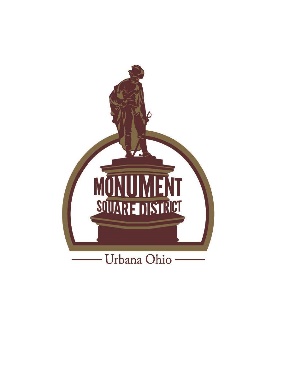 PARTNERSHIP AGREEMENTIt is hereby mutually agreed between the Monument Square District and ________________________________________________________________Name								Contact Phone______________________________________________________________________Address			    City  			State			ZipThe parties have entered into this Partnership Agreement under the terms and conditions as set forth herein and in the Request Form, as set forth on Page 1 and incorporated by reference in this Partnership Agreement for the approved request during the dates/times indicated.Organizational fees:  Legacy Park$50.00 fee, waived if event is directly involving the downtown or additional space for an already scheduled event.**Full payment must be received by Monument Square District prior to the event**Temporary Liquor Permit fees:________% of profit or a minimum of $_______**Full payment must be received by Monument Square District within 10 days following the event**Make checks payable to:Monument Square DistrictP O Box 707Urbana, OH 43078 ___________________________________________________________________User Event/Contact Person				        DateApproved: ___________Denied: _____________      Reason: ______________________________________     			___________________________________________________________________Monument Square District Board Representative	        Date:Monument Square District